 in partnership with 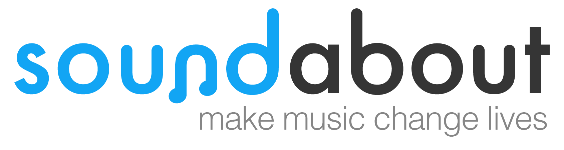 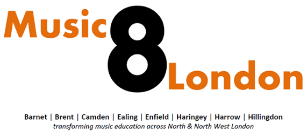 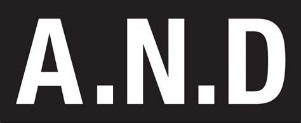 Network and Training Centre Soundabout’s new partnership to support music services, hubs and music practitioners across the SEND sector in the London boroughs of Barnet, Brent, Camden, Ealing, Enfield, Haringey, Harrow, Hillingdon and beyond.2 in 1 FREE CPD opportunities!!! (You may sign up for both or one only!)Thursday 16th May 2019 at:The Village School,Grove Park,London,NW9 0JY(nearest tube stations: Kingsbury/ Colindale; there is no parking on site)Tea/Coffee and light refreshments providedRSVP by Feb 15th to jennycooper@soundabout.org.ukRegistered Charity No.1103002                                                                         https://www.soundabout.org.uk/1.30-4pmUSING SOUNDS OF INTENT FOR CURRICULUM DEVELOPMENT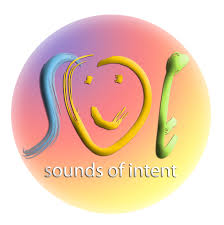 With Jenny Cooper from Soundabout4-6pmARTS AWARDS FOR CHILDREN WITH SEND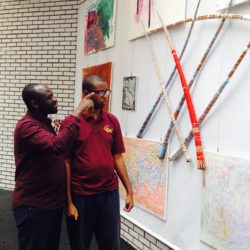 With Emma Deba-Smith from A New Direction